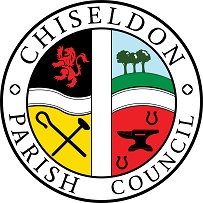 You are summons to join the September 2021 Recreation Ground improvement Committee meeting.AGENDAon Thursday 16th September 2021 at 7.00pm at the Rec Hall, off Norris Close, Chiseldon.  Note – a site visit is to be carried out at the Pavilion on the Rec field at 6.45pm before the meeting.  PUBLIC RECESS   -   to receive questions and comments from the public on Council related matters.  Members of the public are allowed to address the Chair for 3 minutes.  No decisions will be taken at this meeting. Discussion will only take place when a subject raised is within an agenda item.  Maximum 10 minutesCommittee to note that Cllr Sunners has stepped down from this committee.1. Public recess2. List attendances and apologies for absence. Vote on approval of absences given. Absence with no apologies to be noted separately.   To note that Cllr Sunners has stepped down from the committee with immediate effect.3. Declarations of interests and requests for dispensations voted on. 4. Review and approve minutes from 5th August 2021.5. Action Points6. Discuss feedback from the landowner in regards to new space being made available next to the current Rec field. See additional information on MS Teams.7. Discussion on the future of the current pavilion8. Review the available land allocation map provided by Ward Cllr Horley in regards to new locations for the provision. See additional documents on MS Teams9. Review of FB poll on internal provisions desired. See additional information on MS Teams.10.   Any final budget items to be requested for 2022/23 precept to be discussed & voted on.  Final vote at this meeting.   Cllrs to bring budget ideas to the meeting. (£10,000 requested as per August meeting)11.  Items for first next agenda.The next meeting will be Thursday 7th October at 7.00pm in the Chapel Offices. Butts Road, Chiseldon. Contact details:Mrs Clair Wilkinson,    Parish Clerkclerk@chiseldon-pc.gov.uk     Tel 01793 740744     Signed by Clerk:    C Wilkinson    Dated: 13.9.21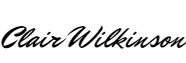 Committee members: Cllrs Matt Harris, Justine Randall (Committee Chairman), Jon Jackson, Jenny Jefferies (Committee Vice Chairman), Keith Bates.Public notice – if you comment during public recess at a council meeting your personal details (such as name and address as relevant) may be recorded on the minutes.  Please advise the Clerk at the time of speaking if you do not wish your personal details to be noted.  Please see our privacy policy on www.chiseldon-pc.gov.uk for full details of how we store & manage data. 
Legislation to allow the council to vote and/or act:  n/a for this meeting.Chiseldon Parish Council under law, has a duty to conserve biodiversity under the Natural Environment and Rural Communities Act 2006 and consider the impact of their decisions under the Crime and Disorder Act 1998 Section 17.Councillors will review their decisions when required, with these acts in mind, and they will be minuted accordingly.For more details see our “Biodiversity Duty” and Crime and Disorder” policy  which will appear on our website www.chiseldon-pc.gov.uk as soon as possible.